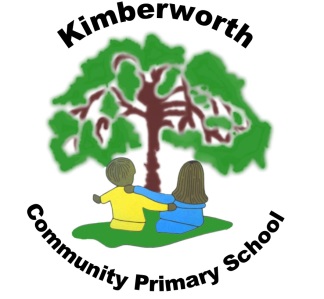 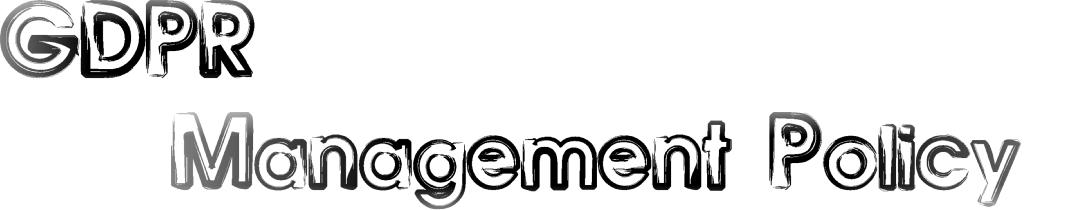 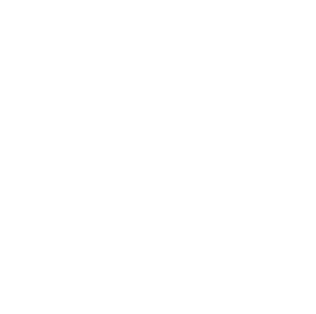 Under data protection law, individuals have a right to be informed about how the school uses any personal data that we hold about them. We comply with this right by providing ‘privacy notices’ (sometimes called ‘fair processing notices’) to individuals where we are processing their personal data.This privacy notice explains how we collect, store and use personal data about pupils.We, Kimberworth Community Primary School, are the ‘data controller’ for the purposes of data protection law.Our Data protection officer is Tim Pinto (see ‘Contact us’ details below).The personal data we hold:Personal data that we may collect, use, store and share (where appropriate) about pupils includes, but is not restricted to:Personal identifiers and contacts (such as name, unique pupil number, contact details, date of birth, identification documents and address).Characteristics (such as ethnicity, language, and free school meal eligibility).Safeguarding information (such as court orders and professional involvement)Special educational needs (including the needs, details of any support received, care packages, plans and support providers).Medical and administration, including physical and mental health (such as doctors’ information, child health, dental health, allergies, medication and dietary requirements).Attendance information (such as sessions attended, number of absences, absence reasons and any previous schools attended).Assessment and attainment – results of internal assessments and externally set tests. (Such as Key Stage 1, phonics results and Key Stage 2 results).Behavioural information (such as exclusions and any relevant alternative provision put in place).Photographs.Trips and after school clubs.Free school meal data.We may also hold data about pupils that we have received from other organisations, including other schools, local authorities and the Department for Education.  This list is not exhaustive, to access the current list of categories of information we process Please see the policies area on our school website.Why we collect and use this dataWe collect and use pupil information, for the following purposes:To support pupil learning To monitor and report on pupil attainment progress To provide appropriate pastoral care To protect pupil welfareTo assess the quality of our servicesAdminister admissions waiting listsCarry out researchTo keep children safe (food allergies, or emergency contact details) To meet the statutory duties placed upon us for Department of Education data collectionsTo comply with the law regarding data sharingTo contact parent/carers when we need toOur legal basis for using this dataWe only collect and use pupils’ personal data when the law allows us to.Kimberworth Community Primary School holds the legal right to collect and use personal data relating to pupils and families, and we may also receive information regarding them from their previous school, LA and/or the DfEMost commonly we process it where:We need to comply with legal obligationWe need it to perform an official task in the public interestLess commonly we may also process pupils’ personal data in situations where:We have obtained consent to use it in a certain wayWe need to protect the individual’s vital interests (or someone else’s interests).Where we have obtained consent to use pupils’ personal data, this consent can be withdrawn at any time.Some of the reasons listed above for collecting and using pupils’ personal data overlap and there may be several grounds which justify our use of this data.Under the General Data Protection Regulation (GDPR), the lawful bases we rely on for processing pupil information are:Article 6 and Article 9 of the GDPREducation Act 1996Regulation 5 of The Education (Information about Individual Pupils) (England) Regulations 2013The lawful basis for processing this information is under Article 6 of the GDPR:Public Task – the processing is necessary for the school to perform a task in the public interest or for the official functions, and the task or function has a clear basis in law.Consent – the parent/guardian has given clear consent for the school to process the pupils’ personal data for specific purposes. Legal Obligation – processing personal data that is necessary for the legitimate interests of the school or those of a third party. Where special categories of data are collected under Article 9 of the GDPR:The data subject has been given specific consent to the processing of their personal data for one or more specified purposes.Processing is necessary for reasons of substantial public interest, on the basis of the Union or Member State law which shall be proportionate to the aim pursued, respect the essence of the right of data protection and provide for suitable and specific measures to safeguard the fundamental rights in the interests of the data subject. How we collect pupil informationWe collect pupil information viaRegistration forms at the start of a new school yearCommon transfer files from a previous school where a child joins us from a previous school. Data Collection SheetsChange of Pupil details formsPupil data is essential for the schools’ operational use. Whilst the majority of pupil information you provide to us is mandatory, some of it requested on a voluntary basis. In order to comply with the data protection legislation, we will inform you at the point of collection, whether you are required to provide certain pupil information to us or if you have a choice in this. If it is mandatory we will explain the possible consequences of not complying. How we store pupil dataWe keep personal information about pupils while they are attending our school. We may also keep it beyond their attendance at our school if this is necessary in order to comply with our legal obligations. Our records management policy sets out how long we keep information about pupils and how we keep your data safe.
A copy of this is available on the school website by visiting www.kimberworthprimary.org.uk Data SharingWe do not share information about our pupils with anyone without consent unless the law and our policies allow us to do so.Where it is legally required or necessary (and it complies with data protection law) we may share personal information about pupils with:Schools that the pupils attend after leaving usOur local authority – to meet our legal obligations to share certain information with it – such as safeguarding concerns and exclusionsThe Department for Education (DfE)The pupils’ family and representativesEducators and examining bodiesOur regulator (Ofsted)Suppliers and service providers – to enable them to provide the service we have contracted them for.Financial OrganisationsCentral and Local governmentOur auditorsSurvey and Research organisationsHealth Authorities (School nurse, NHS, CAMHS)Security Organisations Health and social welfare organisationsProfessional advisors and consultantsCharities and voluntary organisationsPolice forces, court and tribunalsProfessional BodiesNational Pupil Database
We are required to provide information about pupils to the DFE as part of statutory data collections such as the school census. Some of this information is then stored in the National Pupil Database (NPD) which is owned and managed by the department and provides evidence on school performance to inform research. The database is held electronically so it can easily be turned into statistics. The information is securely collected from a range of sources including schools, local authorities and exam boards. The DFE may share information from the NPD with other organisations which promote children’s education or wellbeing in England. Such organisations must agree to strict terms and conditions about how they will use the data. For more information go to:https://gov.uk/government/publications/national-pupil-database-user-guide-and-supporting-informationYou can also contact the DFE with any further questions about NPD.Transferring data internationally 
Where we transfer personal data to a country or territory outside of the European Economic Area we will do so in accordance with data protection law. Parents and pupils’ rights regarding Personal Data
Individuals have a right to make a ‘subject access request’ to gain access to personal information that the school holds about them.Parents/carers can make a request to their child’s data where the child is not considered mature enough to understand their rights over their own data (usually under the age of 12) or where the child has provided consent. If you make a subject access request and we do hold information about you or your child we will:Give you a description of itTell you why we are holding and processing it and how long we will keep it Explain where we got it from – if not from you or your childTell you who it has been or will be shared with.Let you know whether any automated decision making is being applied to the data and any consequences of this.Give you a copy of the information in an easy to read format.Individuals also have the right for their personal information to be transmitted electronically to another organisation in certain circumstancesIf you would like to make a request please contact our data protection officer. Parents/carers also have a legal right to access to their child’s educational record.
To request access please contact the school office.Other rights
Under data protection law, individuals have certain rights regarding how their personal data is used and kept safe including the right to:Object to the use of personal data if it would cause or is causing harm or distressPrevent it being used to send to direct marketingObject to decisions being taken by automated means (by a computer or a machine rather than a person)In certain circumstances have inaccurate personal data corrected, deleted or destroyed or restrict processing.Claim compensation for damages caused by breach of the data protection regulations To exercise any of these rights please contact our data protection officer.  How Government uses your dataThe pupil data that we lawfully share with the DfE through data collections:Underpins school funding which is calculated based upon numbers of children and their characteristics in each schoolInforms  ‘short term’ education policy monitoring ( for example school GCSE results or pupil progress measures)Support ‘longer term’ research and monitoring of educational policy. For example how certain subject choices go on to affect education or earning beyond school. Data Collection Requirements 
To find out more about the data collection requirements placed on us by the Department of Education go to -https://www.gov.uk/education/data-collection-and-censuses-for-schoolsDepartment for Education
The Department for Education (DfE) collects personal data from educational settings and local authorities via various statutory data collections. We are required to share information about our pupils with the Department for Education (DfE) either directly or via our local authority for the purpose of those data collections, under:Section 3 of the Education (Information about Individual Pupils) (England) Regulations 2013.All data is transferred securely and held by DfE under a combination of software and hardware controls, which meet the current government security policy framework. For more information, please see ‘How Government uses your data’ section.Complaints We take any complaints about our collection and use of personal information very seriously. If you think that our collection or use of personal information is unfair, misleading or inappropriate or have any other concern about our data processing, please raise with us in the first instance.To make a complaint please contact our data protection officer. Alternatively you can make a complaint to the Information Commissioner’s Office at https://ico.org.uk/concerns/Call 03031231113Or write to: Information Commissioner’s Office, Wycliffe House, Water Lane, Wilmslow, Cheshire SK9  5AFInformation About Third Party Processors To Include In Your Privacy Notice/WebsiteLast updated: 24 February 2023Microsoft Online Services – Microsoft Office 365Microsoft Office 365 is a cloud productivity suite free to establishments in UK education. It provides pupils, teachers, and staff with enterprise-grade communication and productivity services which include email, online document editing and storage space.For further information, please refer to the Microsoft website: What Microsoft does with customer data:http://www.microsoft.com/online/legal/v2/?docid=23&langid=en-GBIf you are unable to access the website the postal address is: Office 365, Microsoft Corporation, Microsoft Way, Redmond, Washington, 98052-6399 USAFor Europe please contact: Microsoft Ireland Operations Limited is our data protection representative for the European Economic Area and Switzerland. The data protection officer of Microsoft Ireland Operations Limited can be reached at the following address: Microsoft Ireland Operations, Ltd. Attn: Data Protection, Carmenhall Road, Sandyford, Dublin 18, Ireland.https://privacy.microsoft.com/en-gb/privacystatementTimes Tables RockstarsTimes Tables Rockstars provides online times tables practice for pupils and an overview for teachers. They are hosted completely online and are web browser driven. Access to Times Tables Rockstars resources is through the school’s learning platform. For further information, please refer to the Times Tables Rockstars website.If you are unable to access the website, the postal address is: Maths Circle Ltd, Ossory Offices, Hazelwood Lane, Ampthill, MK45 2HFhttps://ttrockstars.com/page/privacyRising Stars (My Assessment and Reporting Kit) MARK is an online testing and reporting tool designed to help teachers analyse assessment data. Paper test scores are entered on to the online marksheets so teachers can analyse gaps in learning to inform targeted teaching. For further information, please refer to the Rising Stars (My Assessment and Reporting Kit) website. If you are unable to access the website, the postal address is: Rising Stars UK Ltd, Carmelite House, 50 Victoria Embankment, London, EC4Y 0DZ. https://www.hoddereducation.co.uk/privacynotice Class Dojo ClassDojo is a school communication platform that teachers, students, and families use to share what’s being learned in the classroom home through reward points and messages. For more information, please refer to the Class Dojo website. https://www.classdojo.com/en-gb/privacy/?redirect=true Wonde Wonde enables accessibility to personal data from the school’s Management Information System to deliver a variety of apps and services on behalf of the school. As such Wonde ensures information security and enables the school to manage what access is given to personal data hosted on the school’s Management Information System. Wonde connects MyConcern, Renaissance Learning, Developing Experts, Provision Map, Free School Meals to the school’s MIS, EReception signing in system. https://wonde.com/privacy-policy EVOLVE (EDU Focus) EVOLVEvisits is an online system for the planning, approval and management of educational visits, sports fixtures and extra-curricular activities. We use EVOLVE to support the planning, approval and management of educational visits and other activities. https://edufocus.co.uk/pages/evolve/gdpr.asp CPOMSCPOMS is safeguarding software used within school to record any incidents regarding behaviour or issues to the safeguarding of children. Staff record incidents on the system and these can be read by the appropriate member of staff. Letters are also scanned onto the system, so the school has a full record of information relating to a child. Data is transferred to the child’s new school when they leave at the end of Year 6 (or earlier, if they transfer to another school).If you are unable to access the website, the postal address is: CPOMS Systems Limited CPOMS House Acorn Business Park Skipton, North Yorkshire BD23 2UEhttps://www.cpoms.co.uk/privacy/ArbourArbour is student and staff management information system. It covers all different aspects of management within school such as taking class registers, tracking pupil progress and communicating with parents. All data is stored on a cloud based system.  If you are unable to access the website, the postal address is Arbor Education, Third floor, 80 Old Street, London, EC1V 9HUhttps://arbor-education.com/privacy-notice-cookie-statement/ Complaints We take any complaints about our collection and use of personal information very seriously. If you think that our collection or use of personal information is unfair, misleading or inappropriate or have any other concern about our data processing, please raise with us in the first instance.To make a complaint please contact our data protection officer. Tim Pinto 01405 494834Email: tpinto@esafetyoffice.co.uk   Web: www.esafetyoffice.co.uk Alternatively you can make a complaint to the Information Commissioner’s Office at https://ico.org.uk/concerns/Call 03031231113Or write to: Information Commissioner’s Office, Wycliffe House, Water Lane, Wilmslow, Cheshire SK9  5AFApproved by:Approved by:Alison StothardDate:  September 2022Last reviewed on:September 2022Next review due by:September 2023DPO:Tim Pinto – tpinto@esafetyoffice.co.uk